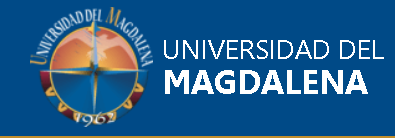 XXX CONFERENCIA ACADÉMICA PERMANENTEDE INVESTIGACIÓN CONTABLEJueves 24 y viernes 25 de octubre 2019Universidad del Magdalena Facultad de Ciencias Empresariales y EconómicasContaduría PúblicaSanta Marta - ColombiaTítulo del trabajo:EVOLUCIÓN DEL GOBIERNO CORPORATIVO EN CHILE Y SU RELACIÓN CON EL RETORNO SOBRE EL ACTIVOEVOLUTION OF CORPORATE GOVERNANCE IN CHILE AND ITS RELATION TO THE RETURN ON ASSETSAutor (es):Hugo Moraga FloresJuan Gallegos MardonesUniversidad: Universidad Andrés Bello y Universidad Católica de la Santisima ConcepciónRESUMENLa presente investigación, analiza y describe la adopción de los gobiernos corporativo por parte de las empresas chilenas que cotizan sus acciones en la bolsa de Santiago, a través del análisis de las respuestas al cuestionario exigido por la Comisión para el Mercado Financiero, para el periodo 2013 al 2017, además de establecer, si esta adopción afecta al indicador financiero Retorno Sobre los Activos (ROA). El estudio tiene un enfoque cuantitativo, tabulando las respuestas al cuestionario y aplicando el Indicador de Adopción de Gobierno Corporativo utilizado en estudios previos (Autor, 2015; Autor, 2018; Autor, 20019) para luego relacionarlo con el indicador financiero ROA (Hamrouni, Boussaada, & Farhat, 2019; Aktan et al, 2018; Zhussupova, Onyusheva, & El-Hodiri, 2018). El análisis histórico y demográfico demuestran una baja en el grado de adopción de las prácticas de gobierno corporativo en todos los grupos y subgrupos en el año 2015, debido al cambio de norma el año 2014, además se validan estudios anteriores en relación al bajo grado de adopción y alta heterogeneidad de los sectores y subsectores económicos de estas prácticas por parte de las empresas chilenas (Autor, 20019; Autor, 2018). El principal hallazgo es el obtenido a través de las pruebas estadísticas, las cuales no establecieron una relación en la adopción de estas prácticas y el retorno sobre los activos.Palabras clave: Gobiernos Corporativos, Desempeño financiero, ROA.Clasificación JEL: C53, G34, M14ABSTRACTThe present research analyzes and describes the adoption of corporate governments by Chilean companies that quote their shares in the Santiago stock exchange, through the analysis of the answers to the questionnaire required by the Commission for the Financial Market, for the period 2013 to 2017, in addition to establishing whether this adoption affects the financial indicator Return on Assets (ROA).The study has a quantitative approach, tabulating the answers to the questionnaire and applying the Indicator of Adoption of Corporate Governance used in previous studies (Author, 2015, Author, 2018, Author, 20019) to then relate it to the financial indicator ROA (Hamrouni, Boussaada , & Farhat, 2019; Aktan et al, 2018; Zhussupova, Onyusheva, & El-Hodiri, 2018).The historical and demographic analysis shows a decrease in the degree of adoption of corporate governance practices in all groups and subgroups in 2015, due to the change of standard in 2014, and previous studies in relation to the low degree of adoption and high heterogeneity of the economic sectors and subsectors of these practices by Chilean companies (Author, 20019; Author, 2018). The main finding is obtained through statistical tests, which did not establish a relationship in the adoption of these practices and the return on assetsPalabras clave: Corporate Governance, Financial Performance, ROA.Clasificación JEL: C53, G34, M14